التدريب الصيفي لطلاب الفرقه الثالثه بمعهد بحوث صحه الحيوان فرع دمنهور بحضور ا.د/ نبيل محمد بكير عميد الكليه وا.د/ رضا فضلى مدير المعهد والأطباء البيطريين بمعهد البحوث يوم 2/9/2020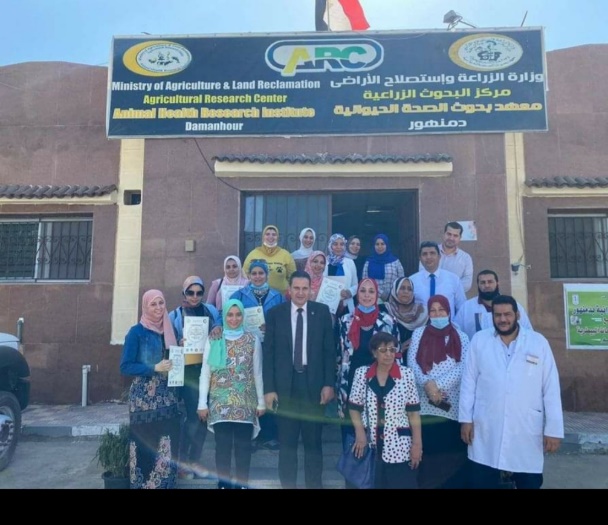 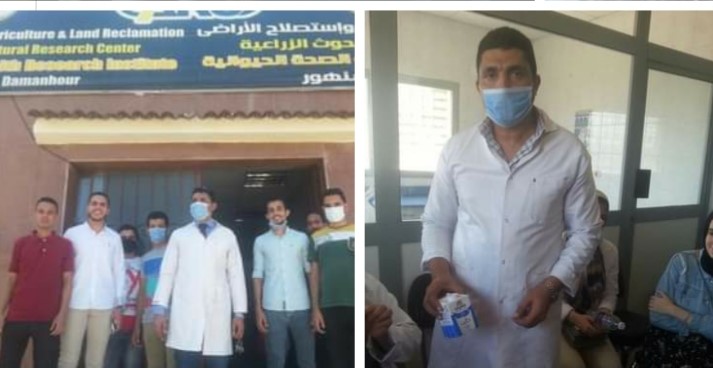 